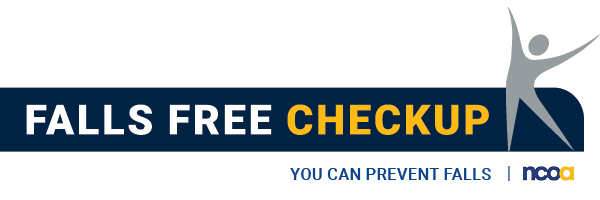 Letter to your ProviderI recently completed an online screen to determine my risk of falls.  The falls risk screen is a checklist from the CDC’s Stopping Elderly Accidents, Deaths and Injuries (STEADI) Initiative “Stay Independent” brochure.  The screen consists of 12 questions and I scored 		 out of 12.Since I answered “yes” to 4 or more questions, I may be at risk for falling and injury.  I understand that falls are not part of aging and that there are steps I can take to reduce my chances of falling and experiencing an injury.  I want to talk to you about the questions I answered yes to and what we can do to reduce my risk of falls.  